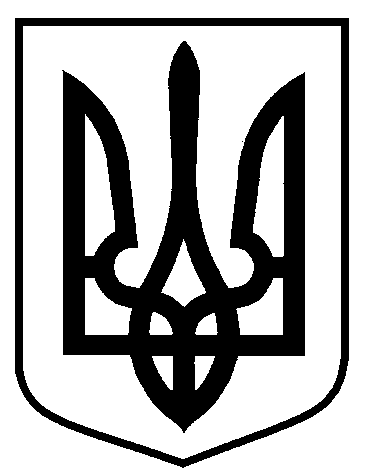 Сумська міська радаВиконавчий комітетРІШЕННЯЗ метою впорядкування розміщення елементів благоустрою, тимчасових (металевих) гаражів, тимчасових споруд для здійснення підприємницької діяльності на території міста Суми, враховуючи пропозиції засідання комісії з питань демонтажу незаконно встановлених/розміщених елементів благоустрою, тимчасових (металевих) гаражів, тимчасових споруд для провадження підприємницької діяльності, побутового, соціально-культурного чи іншого призначення на території міста Суми (протокол № 1 від 29.01.2020), відповідно до Порядку демонтажу незаконно встановлених/розміщених елементів благоустрою, тимчасових (металевих) гаражів, тимчасових споруд для провадження підприємницької діяльності, побутового, соціально-культурного чи іншого призначення на території міста Суми, затвердженого рішенням Сумської міської ради від 6 лютого 2019 № 4505-МР, керуючись частиною першою статті 52 Закону України «Про місцеве самоврядування в Україні», виконавчий комітет Сумської міської ради ВИРІШИВ:Управлінню архітектури та містобудування Сумської міської ради (Кривцов А.В.) вжити заходів щодо попередження про проведення демонтажу незаконно встановлених/розміщених елементів благоустрою, тимчасових (металевих) гаражів, тимчасових споруд для провадження підприємницької діяльності, побутового, соціально-культурного чи іншого призначення на території міста Суми згідно з додатком.2. У разі невиконання власником об’єкта, що підлягає демонтажу, вимог щодо усунення порушень чинного законодавства України, комісії з питань демонтажу незаконно встановлених/розміщених елементів благоустрою, тимчасових (металевих) гаражів, тимчасових споруд для провадження підприємницької діяльності, побутового, соціально-культурного чи іншого призначення на території міста Суми (Войтенко В.В.) вжити відповідних заходів.3. Вважати такими, що втратили чинність:- пункт 7 додатку до рішення виконавчого комітету Сумської міської ради від 23.07.2019 № 424 «Про демонтаж незаконно встановлених/розміщених елементів благоустрою, тимчасових (металевих) гаражів, тимчасових споруд для провадження підприємницької діяльності, побутового, соціально-культурного чи іншого призначення на території міста Суми»;- пункт 20 додатку до рішення виконавчого комітету Сумської міської ради від 08.10.2019 № 569 «Про демонтаж незаконно встановлених/розміщених елементів благоустрою, тимчасових (металевих) гаражів, тимчасових споруд для провадження підприємницької діяльності, побутового, соціально-культурного чи іншого призначення на території міста Суми»;4. Управлінню патрульної поліції в Сумській області рекомендувати забезпечити охорону громадського порядку та публічної безпеки під час проведення демонтажу.5. Контроль за виконанням даного рішення покласти на першого заступника міського голови Войтенка В.В.Міський голова 								О.М. ЛисенкоКривцов 700-103Розіслати: до справи, членам комісії.ЛИСТ ПОГОДЖЕННЯдо проекту рішення виконавчого комітету Сумської міської ради                          «Про демонтаж незаконно встановлених/ розміщених елементів благоустрою, тимчасових (металевих) гаражів, тимчасових споруд для провадження підприємницької діяльності, побутового, соціально-культурного чи іншого призначення на території міста Суми»Начальник управлінняархітектури та містобудування Сумської міської ради - головний архітектор		А.В. КривцовЗавідувач сектору юридичного забезпечення та договірних відносин відділу фінансового забезпечення та правових питань управління архітектури та містобудування Сумської міської ради							Б.П. БерестокЗаступник міського головиз питань діяльності виконавчих органів ради			О.І. ЖурбаНачальник відділу протокольноїроботи та контролю Сумської міської ради			Л.В. МошаНачальник правового управлінняСумської міської ради 							О.В. ЧайченкоЗаступник міського голови, керуючого справами виконавчогокомітету										С.Я. ПакПроект рішення підготовлено з урахуванням вимог Закону України «Про доступ до публічної інформації» та Закону України «Про захист персональних даних».																	______________ А.В. Кривцов                     	Додатокдо рішення виконавчого комітетувід                   № ПЕРЕЛІКелементів благоустрою, тимчасових (металевих) гаражів, тимчасових споруд для провадження підприємницької діяльності, побутового, соціально-культурного чи іншого призначення на території міста Суми,                                        які підлягають демонтажу		Начальник управлінняархітектури та містобудування Сумської міської ради – головний архітектор		 А.В. Кривцоввід                       №            №з/пОб’єкт АдресаВласник(користувач)12341.Група тимчасових (металевих) гаражів коричневого кольору  (4 шт.)вул. Заливна, у дворі буд. 9Невідомий2.Тимчасовий (металевий) гараж коричнево-сірого кольорувул. Заливна, у дворі буд. 9Невідомий3.Група тимчасових (металевих) гаражів коричневого кольору  (3 шт.)вул. Холодногірська, біля буд. 111Невідомий4.Елемент благоустрою (металевий навіс) вул. Праці, біля буд. 37Невідомий5.Тимчасова споруда «Риба» сірого кольору вул. Засумська, біля буд. 8 (біля торгівельного центру)Невідомий6.Елемент благоустрою (дерев’яний паркан) вул. Новомістенська, у дворі буд. 12Невідомий7.Елемент благоустрою (металевий паркан (сітка)) вул. Новомістенська, у дворі буд. 12Невідомий8.Тимчасова споруда (зупинка громадського транспорту)проспект Тараса Шевченка, біля буд. 22 (зупинка громадського транспорту «Кінотеатр «Дружба»)Невідомий9.Тимчасова споруда (зупинка громадського транспорту)проспект Тараса Шевченка, біля буд. 2 (зупинка громадського транспорту «Проспект Шевченка»)Невідомий12334410.Тимчасова споруда (зупинка громадського транспорту)проспект Тараса Шевченка, біля буд. 3 (зупинка громадського транспорту «Проспект Шевченка»)проспект Тараса Шевченка, біля буд. 3 (зупинка громадського транспорту «Проспект Шевченка»)НевідомийНевідомий11.Тимчасова споруда (зупинка громадського транспорту)Тимчасова споруда (зупинка громадського транспорту)вул. Горького, біля буд. 26 (зупинка громадського транспорту «Палац культури СМНВО»)вул. Горького, біля буд. 26 (зупинка громадського транспорту «Палац культури СМНВО»)Невідомий12.Тимчасова споруда жовтого кольоруТимчасова споруда жовтого кольорувул. Героїв Крут, біля               буд. 29 вул. Героїв Крут, біля               буд. 29 Невідомий13.Тимчасова споруда  біло – жовтого кольоруТимчасова споруда  біло – жовтого кольорувул. Героїв Крут, біля             буд. 29вул. Героїв Крут, біля             буд. 29Невідомий14.Тимчасова споруда сірого кольору (зупинка громадського транспорту)Тимчасова споруда сірого кольору (зупинка громадського транспорту)вул. Героїв Крут, біля             буд. 19 (зупинка громадського транспорту «Автоцентр»)вул. Героїв Крут, біля             буд. 19 (зупинка громадського транспорту «Автоцентр»)Невідомий